7C5  (äquivalent 6V6)	Paar  4              	#1007 + #1008Messdaten können auf      http://dbl.musicweb.ch/tubedata	heruntergeladen  werden.Paarmessdaten beide Röhren übereinander gelegt: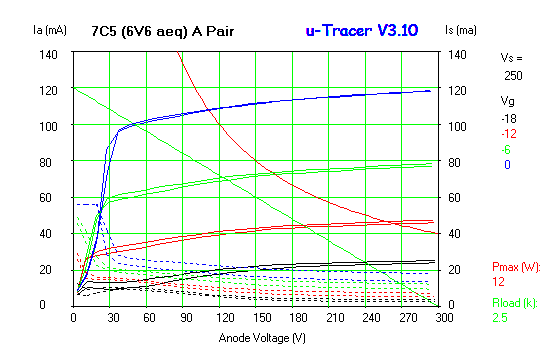 
#1007#1007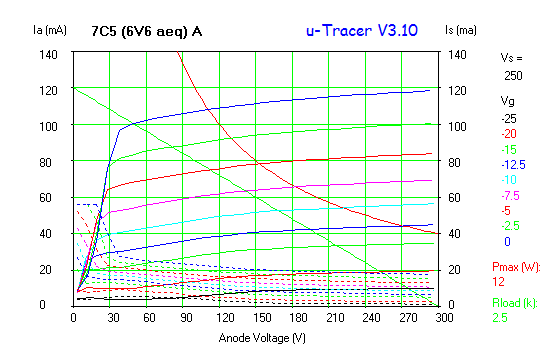 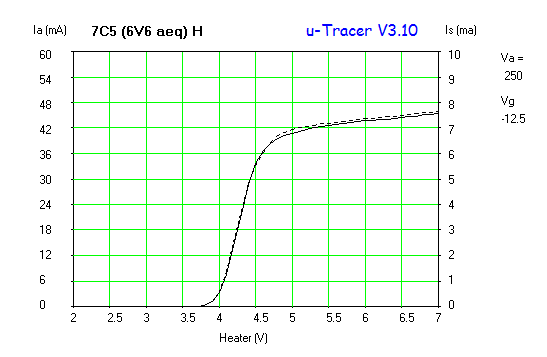 
#1010#1010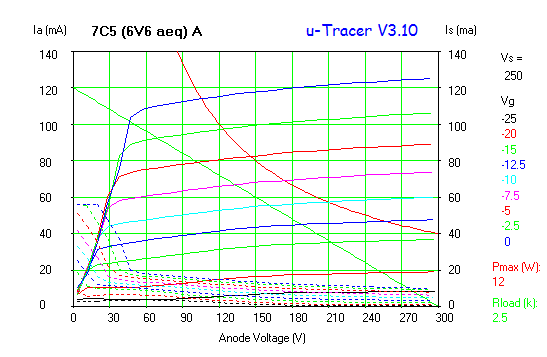 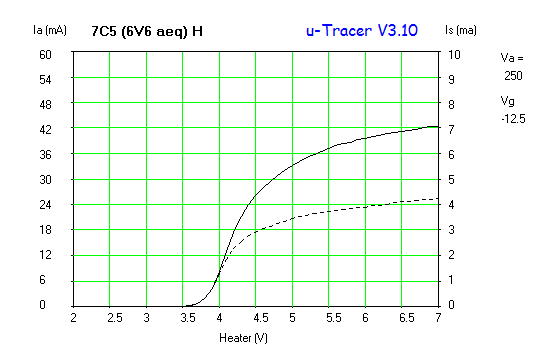 